1	BackgroundThe period from October 2009 (the 6th meeting of Working Party 5D) to June 2010 (the 8th meeting of Working Party 5D) has been designated for evaluation of the IMT-Advanced candidate technology submissions by Independent Evaluation Groups.WP 5D received input from 13 Evaluation Groups.The ARIB Evaluation Group and ETSI are registered Independent Evaluation Groups, and have been supporting the IMT-Advanced development process in ITU-R. The following section shows the additional reports for IMT-Advanced Evaluation from ARIB Evaluation Group and ETSI.WP 5D did not receive any input from UADE Evaluation Group.2	Additional Reports_______________Radiocommunication Study Groups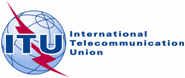 Source:	Document 5D/TEMP/390Document IMT-ADV/23-ESource:	Document 5D/TEMP/3909 July 2010Source:	Document 5D/TEMP/390English onlyWorking Party 5DWorking Party 5Dadditional REports from Registered 
Independent Evaluation Groupsadditional REports from Registered 
Independent Evaluation Groups